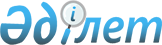 О внесении изменений в решение акима города Темиртау от 17 марта 2014 года № 1 "Об образовании избирательных участков в городе Темиртау"
					
			Утративший силу
			
			
		
					Решение акима города Темиртау Карагандинской области от 14 ноября 2014 года № 2. Зарегистрировано Департаментом юстиции Карагандинской области 22 декабря 2014 года № 2889. Утратило силу решением акима города Темиртау Карагандинской области от 15 октября 2015 года № 5      Сноска. Утратило силу решением акима города Темиртау Карагандинской области от 15.10.2015 № 5 (вводится в действие по истечении десяти календарных дней после дня его первого официального опубликования).

      В соответствии со статьей 23 Конституционного закона Республики Казахстан от 28 сентября 1995 года «О выборах в Республике Казахстан», руководствуясь статьями 33, 37 Закона Республики Казахстан от 23 января 2001 года «О местном государственном управлении и самоуправлении в Республике Казахстан», аким города Темиртау РЕШИЛ:

      1. 

Внести следующие изменения в решение акима города Темиртау от 17 марта 2014 года № 1 «Об образовании избирательных участков в городе Темиртау» (зарегистрировано в Реестре государственной регистрации нормативных правовых актов за № 2590, опубликовано в информационно-правовой системе «Әділет» от 30 апреля 2014 года, в газете «Құрыш қала» 2, 9 мая 2014 года, № 18, № 19):



      1)в приложении к указанному решению на государственном языке в Избирательных участках в городе Темиртау, границы избирательных участков № 201, № 207, № 208, № 218 изложить в новой редакции согласно приложению 1 к настоящему решению;



      2)в приложении к указанному решению на русском языке в Избирательных участках в городе Темиртау, границы избирательных участков № 200, № 201, № 207, № 208, № 218 изложить в новой редакции согласно приложению 2 к настоящему решению.

      2. 

Контроль за исполнением данного решения возложить на руководителя аппарата акима города Кушумбаева Серикжана Габдулгазизовича.

      3. 

Настоящее решение вводится в действие по истечении десяти календарных дней после дня его первого официального опубликования.

 

  

№ 201 сайлау учаскесі

      Орталығы – Луначарский көшесі, 48/1 мекенжайдағы «Теміртау медицина колледжі» жеке мекеме. 



      Шекаралар: Республика даңғылы, №№ 91, 91/1, 93, 93/1, 95, 99 үйлер; Димитров көшесі, №№ 104, 110/1, 112/1, 120, 121, 122, 123, 124, 125, 126, 127, 130, 130/1, 131, 132, 133, 134, 135, 137, 138, 138/1, 139, 140, 140/1, 141, 142, 142/1, 143, 144, 144/1, 144А, 145, 146, 147, 148, 149, 150, 152 үйлер; Луначарский көшесі, №№ 42, 44/1, 45А, 45Б, 46, 47, 47А, 49, 50, 51, 52, 53, 54, 55, 56, 58, 59, 60, 61, 62, 63, 65, 66, 70, 71, 72, 73, 74, 76, 77, 78, 78/1, 78А, 79, 79А, 80, 80А, 81, 82, 82А, 83, 83А, 84, 84А, 85, 86, 86/1, 88, 88А, 89, 90, 91А, 92, 92А, 93, 94, 94А, 95, 95А, 96, 97, 97А, 98, 98/1, 98А, 99А, 99, 100, 100/1, 100/2, 101, 101А, 102, 102/1, 102А, 104, 105А, 105, 106, 107, 107А, 108, 108Б, 130А үйлер; Менделеев көшесі, №№ 2, 3/1, 5, 6, 6/1, 6/2, 7, 8, 9, 10, 10/1, 11, 12, 16, 17, 17/1, 19, 19/1, 23, 25, 27, 31, 33, 33/1, 33/2, 35, 35/1, 35/2, 37, 37/1, 39/1, 41, 41/1, 43, 45, 45/1, 47, 47/1, 49, 49/1, 51 үйлер; Пионерская көшесі, №№ 2, 3, 3/1, 3/2, 3А, 4, 4/1, 5/1, 6, 6/1, 7, 8, 8/1, 8/2, 11, 11А, 12, 13, 13А, 14А, 14, 15, 15/1, 16, 17, 18, 19, 22, 22/1, 23, 24, 24А, 24Б, 25, 25А, 26, 27, 28, 29, 30, 31, 31/1, 32, 33, 34, 35, 35/1, 35/2, 36, 37, 37/1, 38, 39, 40, 41, 41/1, 42, 43, 43/1, 43А, 44, 45, 46, 48, 50, 52 үйлер; Темиртауская көшесі, №№ 2, 4, 6, 6/1, 8, 8/1, 10, 10/1, 12, 12/1, 14, 14/1, 16, 17, 18, 20, 22, 22/1, 24, 24/1, 26, 26А, 26/1, 28/1, 28, 30, 32, 32А, 34, 36, 38, 40, 42, 42/2, 44, 46, 46/2, 46/1, 48, 48/1, 48/2, 50, 52, 54, 56 үйлер; Төлебаев көшесі, №№ 3, 5, 5/1, 5А, 7, 7А, 9, 11, 11/1, 13, 13/1, 15, 15/1, 15/2, 17, 23, 25, 27, 29, 31, 33, 35, 37, 39, 41 үйлер; Чернышевский көшесі, тақ сандар жағы, 31- үйден 79-үйге дейін: №№ 31, 33, 35, 35/1, 37, 37А, 37/1, 37/2, 39, 41, 41А, 41/1, 43, 43А, 43Б, 43/1, 43/2, 45, 45/1, 47, 49, 51, 51А, 53, 55, 57, 59, 61, 63, 63/1, 63А, 65, 65/1, 67, 67А, 67/1, 71, 73, 75, 77, 77/1, 79; жұп сандар жағы: №№ 36, 40, 40А, 42, 44, 46, 48, 50, 52, 54, 56, 58, 60, 62, 64, 66, 66/2, 68, 68А, 70, 70/1, 70А, 72, 72/1, 72А, 74А, 76, 78, 80, 82, 84, 84/1, 84А, 86, 86/1, 86А, 88, 90, 90/1, 92, 96 үйлер; Электриктер көшесі, №№ 13, 13А, 13Б, 15, 15А, 17, 17А, 19, 19А, 20А, 21А, 21Б, 21/1, 22А, 23, 23А, 23/2, 24А, 25, 26, 26А, 26/1, 26/2, 27, 28, 28А, 28Б, 29, 30, 31, 31А, 32, 33А, 34, 35, 35А, 36, 37А, 38, 38А, 38Б, 39, 40, 40/2, 40А, 41/1, 41, 41А, 42, 43, 43A, 43/1, 44, 45, 45А, 46, 47, 47А, 48А, 48/1, 49, 50, 50А, 52А, 54, 54А, 54/1, 55, 56, 56А, 56/1, 58, 60, 60/1, 60/2, 62, 62/1, 62/2 үйлер; Спортивный тұйығы, №№ 1, 2, 3, 3/1, 4, 5/1, 6, 7, 8, 11, 14, 15, 16, 17, 18, 21, 21Б, 22, 24, 28, 31 үйлер; Школьный тұйығы, №№ 1, 1А, 2, 3, 3А, 4, 5, 6, 7, 8, 9, 10, 12, 13, 14, 15, 16, 17, 18, 19, 20, 21, 22, 23, 24, 25, 26, 27, 28, 29, 30, 31, 32, 33, 34, 35, 36, 37, 38, 38А, 40, 41, 41/2, 43, 45, 45/2, 47, 48, 49, 50, 51, 53, 55, 56, 57, 62, 64, 72, 74, 76, 79, 82, 90, 104, 108, 111, 116, 117, 119, 120, 124, 128, 130, 132, 134, 138, 144, 148, 149, 150, 152, 160, 162, 166, 168 үйлер; Клубный өтпе жолы, №№ 26, 27, 28, 29, 30, 31, 32, 33, 34, 35, 35А, 36, 37, 38, 39, 40, 41, 42, 44, 44А үйлер; Школьный өтпе жолы, №№ 16, 17, 18, 19, 20, 22, 23, 24, 25, 26, 27, 28, 29, 30, 31, 32, 33, 34, 35, 36, 37, 38, 39, 41, 45, 47 үйлер.

  

№ 207 сайлау учаскесі

      Орталығы – Северная көшесі, 36 мекенжайдағы Теміртау қаласы әкімдігінің «Теміртау қаласының № 7 жалпы білім беретін орта мектебі» коммуналдық мемлекеттік мекемесі. 



      Шекаралар: Восточная көшесі, №№ 1, 1А, 2, 2А, 3, 3А, 4А, 7, 7/2, 8, 9, 10, 11, 11/2, 11А, 12, 13, 13/1, 13/2, 14, 15, 15/1, 16, 17, 17/1, 18, 19, 19/1, 19/2, 19А, 20, 21/1, 21, 25, 27, 29, 36, 38 үйлер; Верхняя көшесі, №№ 1, 2, 3, 4, 5, 6, 7, 8, 9, 10, 11, 12, 13, 14, 14/1, 14/2, 15, 16, 17, 18, 19, 20, 21, 23 үйлер; Джаур көшесі, №№ 3А, 4, 4/1, 4/2, 5, 5/1, 5/2, 7, 7/1, 7/2, 7Б, 8, 9, 9/1, 9/2, 10, 10/1, 10/2, 11, 11/1, 11/2, 11Б, 12, 12/1, 12/2, 14, 16, 17, 18, 19, 20, 20/1, 21, 21/2, 22, 22/1, 23, 23/1, 24, 24/1, 25, 26, 26/1, 28, 28/1, 28/2, 31, 33, 33/1, 34, 35, 35/1,36, 36/1, 37, 37/2, 37/1, 38, 39, 40, 40/1, 42, 42/1, 44, 44/1, 45, 46, 46/1, 47, 48, 49, 51, 51/1, 53, 54, 55, 56, 56/1, 58, 58/1, 59, 60, 62, 71, 95 үйлер; Западная көшесі, №№ 1, 3, 3/1, 4, 5, 6, 6/1, 7, 7/1, 9, 10, 10/1, 11, 11/1, 11/2, 12, 13, 14, 15, 17, 17/1, 17/2, 18,19/1, 19/2, 19, 20, 21, 21/1, 21/2, 22, 22/1, 23, 25/1, 25/2, 25, 26, 28, 28/1, 30, 30/1, 32, 36, 38, 38А, 40, 40/1, 40А, 42А, 42А/1, 42А/2, 44, 46, 48, 50, 58, 62, 74 үйлер; Зеленая көшесі, №№ 1, 2, 3/1, 3/2, 3, 4, 5, 5/1, 5/2, 6, 7, 8, 9, 10, 11, 11/1, 11/2, 12, 13, 14, 14/1, 14/2, 16, 17, 17/1, 17/2, 17А, 18, 19, 20, 21, 22, 23, 24, 26, 26/1, 26/2, 30, 32 үйлер; Литейщиктер көшесі, №№ 8, 9, 10, 11, 12, 13, 14, 15, 16, 17, 18, 19, 20, 21, 22, 23, 24, 25, 26, 27 үйлер; Луговая көшесі, №№ 3, 3/1, 4, 5, 6, 6/2, 7, 11, 12, 14, 16, 16/1, 16/2, 17, 18, 18/1, 19, 19/1, 20, 20/1, 20/2, 21, 21/1, 22, 22/1, 23/1, 23, 24, 25, 25/1, 26, 27, 27/1, 28, 29, 29/1, 30, 31, 32, 33, 34, 35, 36, 37, 38, 39, 39/1, 40, 41, 41/1, 42, 43, 43/1, 44, 45, 45/1, 46, 47, 48, 49, 50, 51/1, 51, 52, 53, 53/1, 54, 54/1, 55, 56, 57, 58, 59, 60, 61, 62, 63, 64, 65, 66, 67, 69, 71, 73 үйлер; Мартеновская көшесі, №№ 3, 4, 7, 8/1, 9, 9/1, 10, 10/1, 11, 11А, 12, 12А, 13, 13А, 14, 14А, 15, 16А,16/1, 19, 21, 22, 23, 23/1, 24, 24/1, 24/2, 25, 26, 26/1, 27, 28, 29, 33, 34, 35, 35/1, 35/2, 36, 38, 39, 45/1, 74, 78 үйлер; Нижняя көшесі, №№ 2, 4, 6, 8, 10, 12, 14, 15, 16, 18, 20, 24, 26, 28, 30, 32, 34, 36, 38, 38А, 40, 42, 44, 46, 48, 50, 52, 54, 55, 56, 58, 60, 62, 64, 66, 68, 70, 72, 74, 76, 78 үйлер; Песчаная көшесі, №№ 1, 1/1, 2, 3/1, 3, 4, 4/1, 4/2, 5, 5/1, 6, 7, 8, 10, 11, 12, 14, 16, 18, 20, 30, 81 үйлер; Прокатная көшесі, №№ 3, 4, 9, 9/1, 10/1, 11, 11/1, 12, 14, 15, 16, 17, 17/1, 18, 18/1, 19, 19/1, 20, 20/1, 23, 25, 25/1, 26, 27, 27/1, 28, 29, 30, 31, 33, 34, 35, 36, 36/1, 37, 40/1, 40,40/2, 41, 42/1, 42/2, 43, 44, 44/1, 45, 47, 50, 54, 55, 56, 57, 59, 61, 71 үйлер; Самарканд көшесі, №№ 3, 4, 4/1, 4/2, 5, 5/2, 6, 7, 8, 8/1, 9, 9/2, 10, 10/1, 11, 11/1, 11/2, 12, 12/1, 12/2, 13, 14, 15, 16, 17, 18, 19, 19/1, 20, 21, 21/1, 22, 23, 23/1, 24, 24/1, 24/2, 25, 25/1, 26, 27, 27/1, 29, 29/1, 30, 31, 31/2, 32, 33, 34, 34/1, 35, 36, 36/1, 37, 37/1, 38, 38/1, 39, 39/1, 41, 43, 44, 45, 45/1, 46, 46/1, 47, 47/1, 48, 48/1, 49, 49/1, 50, 50/1, 52, 52/1, 55, 57, 57/1, 59, 59/1, 61, 61/1, 63 үйлер; Северная көшесі, №№ 1, 3/1, 3/2, 3, 5, 5/1, 5/2, 11, 11/1, 11/2, 13, 13/1, 13/2, 15, 15/1, 15/2, 17, 18, 19, 19/1, 21, 21/1, 23, 23/1, 29, 31, 32, 33, 35, 37, 41, 43, 45, 47, 47/2, 47/1, 49, 51, 53, 55, 57 үйлер; Центральная көшесі, №№ 3, 3/9, 4, 5, 5/2, 6, 6/1, 6/2, 6/3, 7, 8, 9, 10, 11, 12, 13, 14, 15, 16, 17, 18, 19, 19/1, 20, 20/1, 20А, 21, 21/2, 22, 22/1, 23, 23/1, 23/2, 24, 24/2, 25, 25/1, 25/2, 26, 26/1, 26/2, 27, 29, 30, 31, 31/1, 31/2, 32, 33, 33/1, 33/2, 33А, 34, 34/1, 35, 36, 37, 38, 39, 40, 41, 42, 43, 44, 44/1, 45, 45/1, 46, 46/1, 46/2, 47, 48/1, 48/2, 48, 49, 49/1, 50, 51, 52, 53, 62 үйлер; Энергетиктер көшесі, №№ 3, 4, 4А, 9, 10, 11, 11/1, 11/2, 12, 12/1, 13, 14, 15, 16, 17, 18, 19, 20, 21, 21/1, 21/2, 22, 22/2, 23, 24, 25, 26, 28, 29, 29/1, 30, 31, 31/1, 32, 32/1, 32/2, 33/1, 33, 34, 36, 36/2, 37, 38, 39, 39/1, 40, 40/1, 41, 42, 42/1, 42/2, 43, 44, 45, 45/2, 46, 47, 47/1, 48, 48/1, 49, 49/2, 50, 52, 52/1, 57А, 87 үйлер; Южная көшесі, №№ 1, 3, 5, 7, 8, 8/2, 9, 10, 10/1, 11, 12, 13, 14, 14/1, 15, 16, 17, 18, 19, 20, 21, 22, 23, 24, 25, 26, 26/1, 27, 28, 28/1, 29, 30, 30/1, 31, 32, 32/1, 32/2, 33, 34, 34/1, 35, 36, 36/1, 37, 38, 39, 40, 41, 42, 43, 44, 45, 46, 46/1, 47, 48, 48/1, 49, 49/1, 50, 51, 52, 52/1, 53, 54, 54/1, 55, 56, 56/1, 57, 58, 59, 59/1, 60, 61, 62, 63, 64, 64/1, 65, 66, 66/1, 67, 67/1, 68, 68/1, 69, 69/1, 69/2, 70, 70/1, 71, 72, 72/1, 73, 74 үйлер; 1-ші Горная көшесі, №№ 9,15,19, 20, 21, 25, 37 үйлер; 3-ші Горная көшесі, №№ 8, 15, 19, 21, 23, 25, 30, 33, 37 үйлер; Мостовая көшесі, №№ 4, 7, 8, 10, 14 үйлер.

  

№ 208 сайлау учаскесі

      Орталығы – Ақтау кенті, Индустриальная көшесі, 4 мекенжайдағы Теміртау қаласы әкімдігінің «Теміртау қаласының № 28 жалпы білім беретін орта мектебі» коммуналдық мемлекеттік мекемесі. 



      Шекаралар: Ақтау кенті, Абай көшесі, №№ 1/8, 5, 7, 9, 11, 13, 15, 17, 27 үйлер; Амангелді көшесі, №№ 1, 1/1, 1/2, 2, 2/1, 4, 5, 5В, 6, 6/1, 7, 8, 9, 37, 39, 39/1, 42 үйлер; Восточная көшесі, №№ 1, 1А, 2, 3, 3А, 4, 5, 6, 7, 7/2, 8, 9, 9/1, 10, 10А, 11, 11/2, 11А, 12, 12/2, 13, 13/1, 13/2, 14, 15, 15/1, 16, 17, 17/1, 18, 19, 19/1, 19/2, 19А, 20, 21, 22, 22/2, 22А, 23, 24, 25, 26, 27А, 29, 30/1, 31, 32, 33, 34, 35, 36, 37, 38, 38/2, 39, 40, 40/1, 40/2, 47А, 50, 53, 57, 69, 77 үйлер; Горький көшесі, №№ 3, 5, 6, 7, 8, 9, 11, 13, 14, 15, 19, 21, 23 үйлер; Железнодорожная көшесі, №№ 1, 1Д, 1/2, 2, 3, 3/1, 3А, 4, 4А, 5, 7, 9, 12, 14, 15, 18, 22, 23, 24, 27, 28, 29, 29А, 31, 32А, 33, 35, 36, 37, 46 үйлер; Индустриальная көшесі, №№ 1, 2, 3, 4, 5, 6, 7, 8, 9, 10, 11, 12, 14, 15, 18/1, 57, 74/1 үйлер; Коллективная көшесі, №№ 1, 2, 2А, 3, 4, 5, 6, 7, 8, 9, 10, 11, 13, 15, 16, 16А, 18, 18А, 19, 22, 24, 26, 29, 30, 31, 31А, 32, 33, 33А, 33/1, 34, 35, 36, 37, 38, 38А, 39, 40, 41, 42, 43, 45, 46, 47, 49 үйлер; Комсомольская көшесі, №№ 4, 6, 16, 18, 20/1, 22, 23, 26/1, 27, 27/1, 35, 44, 51/2, 53/1, 54/1, 55/1, 56, 58, 60/2, 64/1, 85/1, 87 үйлер; Ленин көшесі, №№ 1, 1А, 3, 5, 7, 9, 11, 11А, 12, 13, 14, 15, 16, 17, 18, 19, 20, 20/2, 21, 23, 24, 25, 26, 27, 28, 28/1, 28/2, 29, 30, 31, 32, 32А, 33, 34, 34А, 35, 36, 37, 38 үйлер; Малая Садовая көшесі, №№ 2, 2А, 4, 6, 8, 10, 12, 14, 14/2, 16, 16/2, 18, 20, 22 үйлер; Нагорная көшесі, №№ 3, 5, 14, 15, 19, 22, 23, 24, 26, 28, 29, 30, 31, 32, 33, 34, 36 үйлер; Озерная көшесі, №№ 1, 3, 9, 11, 13 үйлер; Парковая көшесі, №№ 1, 2, 3, 4, 5, 6, 7, 8, 10, 11, 12, 13, 14, 15, 16, 17, 18А, 18, 19, 20, 22, 23, 24, 25, 26, 27, 28, 29, 30, 31, 32, 33, 36 үйлер; Первомайская көшесі, №№ 5, 6, 8, 9, 12, 13, 15, 16, 19, 20, 20А, 21, 22, 23, 24, 25, 25/3, 27, 28, 29, 32, 34, 35, 36, 37, 38, 38/2, 38/4, 39, 40, 40/1, 40/2, 41, 42, 43, 44, 45, 46, 47, 48, 51, 53,54, 55, 56, 57, 57/2, 57/3, 58, 59, 62, 64, 65, 66, 68, 69, 70, 71, 72, 73, 74, 75, 76, 77, 78, 79, 80, 81, 82, 83, 84, 85, 86, 88, 90, 92, 94, 96, 100, 102, 104, 106, 108, 114, 116 үйлер; Почтовая көшесі, №№ 1, 1А, 2, 2А, 3, 4, 5, 6, 7, 8, 9, 9А, 10, 11, 12, 13, 14, 15, 16, 17, 18, 19, 20, 21, 22, 23, 24, 25, 26, 27, 27/2, 28/2, 28, 29, 30, 30/2, 30А, 31, 32А, 32, 33, 34, 35, 36, 36А, 37, 38, 38А, 40, 42, 42А, 61 үйлер; Правда көшесі, №№ 4, 6, 8, 10, 12, 14, 18, 24 үйлер; Пушкин көшесі, №№ 1, 2А, 3, 5, 7, 7/2, 8, 9, 10, 11, 12, 13, 14, 15, 16, 17, 18, 19, 20, 21/2, 22, 23, 24, 25, 26, 27, 27/1, 27/2, 28, 29, 30, 31, 33, 36, 38, 39, 41, 42, 55, 69 үйлер; Советская көшесі, №№ 1, 2, 2/1,2А, 3, 3/4, 4, 5, 6, 7, 8, 8/1, 8А, 8А/2, 8А/4, 9, 9А, 10, 10/1, 12, 13, 13/1, 14, 15, 16, 17, 18, 18/2, 19, 20, 20/1, 21, 23, 23/1, 24, 27, 27А, 29, 29А, 30, 33, 34, 35, 37, 47, 55, 89 үйлер; Степная көшесі, №№ 1, 1А, 3, 3А, 6, 9, 11, 13, 15, 17, 55 үйлер; Фабрично-Заводская көшесі, №№ 2, 3, 4, 5, 6, 7, 8, 9, 10, 11,11/1, 12, 12/2, 13, 14, 15, 15/2, 16, 17, 18, 18/1, 19, 19/1, 20, 21, 22, 23, 25, 27, 36 үйлер; Центральная көшесі, №№ 3, 3/7, 5/4, 7, 7/1, 13, 14, 15, 16, 17, 18,18/1, 20, 21, 22, 23, 24, 24/2, 26, 26/1 үйлер; Шоссейная көшесі, №№ 1А, 1, 1/3, 1/5, 2, 2А, 3, 4, 5, 6, 7, 9, 11, 12, 13, 14, 14А, 15, 16, 17, 18А, 19, 22, 23, 24, 25, 26, 27, 29, 30, 31, 33, 35, 37, 39А, 41, 43, 45 үйлер; 25- квартал, №№ 1, 1А, 2, 3, 4, 5, 6, 7, 8, 9, 10, 11, 12, 13, 14, 15, 16, 17, 18, 19, 31 үйлер; 26- квартал, №№ 1, 2, 3, 4, 5, 5/1, 6, 7, 8, 9, 10, 11, 12, 13/2, 18, 19, 21, 23, 26, 37, 85 үйлер. 

  

№ 218 сайлау учаскесі

      Орталығы – Северная көшесі, 36 мекенжайдағы Теміртау қаласы әкімдігінің «Теміртау қаласының № 7 жалпы білім беретін орта мектебі» коммуналдық мемлекеттік мекемесі. 



      Шекаралар: Бардин көшесі, №№ 1, 2, 3, 4, 4/1, 5, 6, 7, 8/1, 9, 10/1, 11, 12, 13, 15, 16, 17, 18, 18/1, 19, 81 үйлер; Восточная көшесі, №№ 3, 22, 23, 23/1, 23/2, 24, 24/1, 25, 26, 27/1, 27А, 29, 29/1, 29/2, 30, 30/1, 31, 32, 33, 36, 36/1, 36/2, 38, 38/1, 38/2, 40, 40/1, 40/2, 42, 45А, 46, 47, 47А, 47/1, 47/2, 48, 49, 49А, 49/1, 49/2, 50, 51, 52, 53, 54, 55, 56, 57, 57/1, 58, 59, 59/1, 60, 61, 62, 64, 69, 77 үйлер; Западная көшесі, №№ 38А, 40А, 42А/1, 42А/2, 54, 54/2, 56, 56/1, 56/2, 58, 58/1, 58/2, 60, 60/1, 60/2, 61/1, 62, 62/1, 62/2, 64, 64/1, 66, 66/1, 68, 68/1, 70, 70/1, 71, 72/1, 74, 74А, 74В, 74/1, 74/2, 74/3, 74/4, 74/5, 74/6, 74/7, 74/8, 76, 80, 82 үйлер; Мартеновская көшесі, №№ 39, 40, 41, 42, 43, 44/4, 45, 45/1, 46, 47, 47А, 47/1, 47/2, 48, 48/1, 48/2, 49, 49/1, 49/2, 50, 51, 51А, 51/2, 52, 52/1, 53, 53/2, 54, 55, 55/1, 55/2, 56, 57, 57/1, 57/2, 58, 59, 60, 62, 63, 64, 66, 67, 68, 72, 74, 76, 78, 80, 82, 84, 84/1 үйлер; Нагорная көшесі, №№ 1, 2, 3, 4, 5, 6, 7, 8, 8/1, 9, 10, 10/1, 10А, 11, 11А, 12, 12/2, 13, 13/2, 14, 14А, 15, 15А, 16, 16/1, 17, 18, 18А, 18/1, 19, 20, 20/1, 21, 22, 22/1, 23, 23/1, 24, 25, 25/1, 26, 27, 28, 28/2, 28А, 29, 29/1, 29/2, 30, 31, 32, 34, 35, 37, 38, 39, 40, 40/1, 41, 42, 43, 44, 45, 46, 47, 51, 51А, 52, 53, 53/1, 54, 56, 58, 60, 62, 64, 66, 72, 72/1 үйлер; Привольная көшесі, №№ 2, 4, 6, 8, 10, 10/1, 10/2, 14, 16, 18, 20, 21, 21/1, 22, 23, 24, 25, 26, 27, 28, 30, 32, 32/1, 34, 36, 38, 40, 44, 46, 46/2, 48, 48/1, 48/2, 50 үйлер; Прокатная көшесі, №№ 48, 48/1, 48/2, 50, 50/2, 52, 54, 54/1, 54/2, 55, 57, 59, 61, 63, 65, 67, 71 үйлер; Северная көшесі, №№ 2, 2/1, 4, 18, 28, 30, 30/1, 30/2, 32, 34 үйлер; Совхозная көшесі, №№ 1, 2, 3, 3/1, 4, 5, 6, 7, 8, 9, 10, 11, 12, 12/1, 13, 14, 15, 16, 16/1, 17, 18, 19, 20, 21, 21/1, 21/2, 22, 22/1, 23, 24, 25, 26, 26/1, 26/2, 30, 31, 32, 33, 34, 35, 36, 36/1, 37, 38, 39, 41, 43, 45, 46 үйлер; Сталеварлар көшесі, №№ 1, 1А, 3, 3А, 3/1, 4, 5, 6, 7, 8, 9, 9А, 9/1, 10, 11, 11А, 12, 13, 14, 14/2, 15, 16, 16/1, 17, 17А, 17/1, 18, 19, 19/2, 20, 21, 22, 23, 23/2, 24, 25, 26, 27, 28, 29, 31, 32/1, 33, 34, 34/1, 34/2, 36, 36/1, 36А, 37, 38/1, 38/2, 38, 39, 39/2, 40, 41, 42, 43, 45, 45/2, 51, 52, 53, 54, 55, 56, 57, 57/1, 58, 58/2, 59, 60, 62, 64, 65, 65/1, 65/2, 66, 67, 68, 72 үйлер; Энергетиктер көшесі, №№ 50, 50/1, 50/2, 52, 52/1, 53, 56, 57, 57А, 58, 59, 61, 61/1, 62, 63, 64, 65, 66, 67, 69, 71, 72, 74, 76, 87 үйлер; Чапаев көшесі, №№ 1, 3, 5, 5/1, 5/2, 7, 9, 11, 13, 15, 17, 18, 19, 20, 22, 22/3, 23, 26, 28, 30, 30А, 30Б, 30Д, 32, 32А, 32Б, 34, 34Б, 38, 38Б, 40, 41, 41/1, 41/2, 42, 43, 43/1, 43/2, 44, 45, 46, 47, 49, 49/1, 51, 52, 53/1, 53/2, 53, 53А, 55, 57, 58, 59, 60, 61 үйлер; Шевченко көшесі, №№ 1, 1/1, 2, 2/1, 2/2, 2/5, 3, 3/1, 4, 4/1, 5, 6, 6А, 7, 8, 8А, 9, 10, 11, 12, 13, 14, 15, 16, 17, 18, 19, 20, 21, 22, 23, 24, 25, 26, 27, 28, 29, 30, 31, 32, 34, 36, 38 үйлер; Щорс көшесі, №№ 1, 1/1, 1/2, 2, 2/1, 2/2, 2/3, 2/4, 2/5, 3, 4, 5, 6, 7, 8, 9, 10, 11, 12, 13, 14, 15, 16, 18, 19, 21, 22, 23, 25, 27, 28, 29, 37 үйлер.

  

Избирательный участок № 200

      Центр - коммунальное государственное учреждение «Общеобразовательная школа № 4 города Темиртау» акимата города Темиртау по адресу: улица Чернышевского, 106/1.



      В границах: проспект Мира, дома №№ 110, 110A, 110Б, 110В, 112, 112/1, 112/2, 112/3, 114, 116, 116/1, 118, 118/1, 118/2, 118/3, 118/4; улица Димитрова, дома №№ 93/4, 99/1, 93, 93/1, 93/2, 93/3; улица Чернышевского, дома №№ 110, 110/1, 112, 112/1, 112/2, 114, 114/1, 116, 118.

  

Избирательный участок № 201

      Центр – частное учреждение «Темиртауский медицинский колледж» по адресу: улица Луначарского, 48/1.



      В границах: проспект Республики, дома №№ 91, 91/1, 93, 93/1, 95, 99; улица Димитрова, дома №№ 104, 110/1, 112/1, 120, 121, 122, 123, 124, 125, 126, 127, 130, 130/1, 131, 132, 133, 134, 135, 137, 138, 138/1, 139, 140, 140/1, 141, 142, 142/1, 143, 144, 144/1, 144А, 145, 146, 147, 148, 149, 150, 152; улица Луначарского, дома №№ 42, 44/1, 45А, 45Б, 46, 47, 47А, 49, 50, 51, 52, 53, 54, 55, 56, 58, 59, 60, 61, 62, 63, 65, 66, 70, 71, 72, 73, 74, 76, 77, 78, 78/1, 78А, 79, 79А, 80, 80А, 81, 82, 82А, 83, 83А, 84, 84А, 85, 86, 86/1, 88, 88А, 89, 90, 91А, 92, 92А, 93, 94, 94А, 95, 95А, 96, 97, 97А, 98, 98/1, 98А, 99А, 99, 100, 101, 100/1, 100/2, 101А, 102, 102/1, 102А, 104, 105А, 105, 106, 107, 107А, 108, 108Б, 130А; улица Менделеева, дома №№ 2, 3/1, 5, 6, 6/1, 6/2, 7, 8, 9, 10, 10/1, 11, 12, 16, 17, 17/1, 19, 19/1, 23, 25, 27, 31, 33, 33/1, 33/2, 35, 35/1, 35/2, 37, 37/1, 39/1, 41, 41/1, 43, 45, 45/1, 47, 47/1, 49, 49/1, 51; улица Пионерская, дома №№ 2, 3, 3/1, 3/2, 3А, 4, 4/1, 5/1, 6, 6/1, 7, 8, 8/1, 8/2, 11, 11А, 12, 13, 13А, 14А, 14, 15, 15/1, 16, 17, 18, 19, 22, 22/1, 23, 24, 24А, 24Б, 25, 25А, 26, 27, 28, 29, 30, 31, 31/1, 32, 33, 34, 35, 35/1, 35/2, 36, 37, 37/1, 38, 39, 40, 41, 41/1, 42, 43, 43/1, 43А, 44, 45, 46, 48, 50, 52; улица Темиртауская, дома №№ 2, 4, 6, 6/1, 8, 8/1, 10, 10/1, 12, 12/1, 14, 14/1, 16, 17, 18, 20, 22, 22/1, 24, 24/1, 26, 26А, 26/1, 28/1, 28, 30, 32, 32А, 34, 36, 38, 40, 42, 42/2, 44, 46, 46/2, 46/1, 48, 48/1, 48/2, 50, 52, 54, 56; улица Тулебаева, дома №№ 3, 5, 5/1, 5А, 7, 7А, 9, 11, 11/1, 13, 13/1, 15, 15/1, 15/2, 17, 23, 25, 27, 29, 31, 33, 35, 37, 39, 41; улица Чернышевского, нечетная сторона, дома с 31 по 79: №№ 31, 33, 35, 35/1, 37, 37А, 37/1, 37/2, 39, 41, 41А, 41/1, 43, 43А, 43Б, 43/1, 43/2, 45, 45/1, 47, 49, 51, 51А, 53, 55, 57, 59, 61, 63, 63/1, 63А, 65, 65/1, 67, 67А, 67/1, 71, 73, 75, 77, 77/1, 79; четная сторона: дома №№ 36, 40, 40А, 42, 44, 46, 48, 50, 52, 54, 56, 58, 60, 62, 64, 66, 66/2, 68, 68А, 70, 70/1, 70А, 72, 72/1, 72А, 74А, 76, 78, 80, 82, 84, 84/1, 84А, 86, 86/1, 86А, 88, 90, 90/1, 92, 96; улица Электриков, дома №№ 13, 13А, 13Б, 15, 15А, 17, 17А, 19, 19А, 20А, 21А, 21Б, 21/1, 22А, 23, 23А, 23/2, 24А, 25, 26, 26А, 26/1, 26/2, 27, 28, 28А, 28Б, 29, 30, 31, 31А, 32, 33А, 34, 35, 35А, 36, 37А, 38, 38А, 38Б, 39, 40, 40/2, 40А, 41/1, 41, 41А, 42, 43, 43A, 43/1, 44, 45, 45А, 46, 47, 47А, 48А, 48/1, 49, 50, 50А, 52А, 54, 54А, 54/1, 55, 56, 56А, 56/1, 58, 60, 60/1, 60/2, 62, 62/1, 62/2; переулок Спортивный, дома №№ 1, 2, 3, 3/1, 4, 5/1, 6, 7, 8, 11, 14, 15, 16, 17, 18, 21, 21Б, 22, 24, 28, 31; переулок Школьный, дома №№ 1, 1А, 2, 3, 3А, 4, 5, 6, 7, 8, 9, 10, 12, 13, 14, 15, 16, 17, 18, 19, 20, 21, 22, 23, 24, 25, 26, 27, 28, 29, 30, 31, 32, 33, 34, 35, 36, 37, 38, 38А, 40, 41, 41/2, 43, 45, 45/2, 47, 48, 49, 50, 51, 53, 55, 56, 57, 62, 64, 72, 74, 76, 79, 82, 90, 104, 108, 111, 116, 117, 119, 120, 124, 128, 130, 132, 134, 138, 144, 148, 149, 150, 152, 160, 162, 166, 168; Клубный проезд, дома №№ 26, 27, 28, 29, 30, 31, 32, 33, 34, 35, 35А, 36, 37, 38, 39, 40, 41, 42, 44, 44А; Школьный проезд, дома №№ 16, 17, 18, 19, 20, 22, 23, 24, 25, 26, 27, 28, 29, 30, 31, 32, 33, 34, 35, 36, 37, 38, 39, 41, 45, 47.

  

Избирательный участок № 207

      Центр – коммунальное государственное учреждение «Общеобразовательная средняя школа № 7 города Темиртау» акимата города Темиртау по адресу: улица Северная, 36.



      В границах: улица Восточная, дома №№ 1, 1А, 2, 2А, 3, 3А, 4А, 7, 7/2, 8, 9, 10, 11, 11/2, 11А, 12, 13, 13/1, 13/2, 14, 15, 15/1, 16, 17, 17/1, 18, 19, 19/1, 19/2, 19А, 20, 21/1, 21, 25, 27, 29, 36, 38; улица Верхняя, дома №№ 1, 2, 3, 4, 5, 6, 7, 8, 9, 10, 11, 12, 13, 14, 14/1, 14/2, 15, 16, 17, 18, 19, 20, 21, 23; улица Джаурская, дома №№ 3А, 4, 4/1, 4/2, 5, 5/1, 5/2, 7, 7/1, 7/2, 7Б, 8, 9, 9/1, 9/2, 10, 10/1, 10/2, 11, 11/1, 11/2, 11Б, 12, 12/1, 12/2, 14, 16, 17, 18, 19, 20, 20/1, 21, 21/2, 22, 22/1, 23, 23/1, 24, 24/1, 25, 26, 26/1, 28, 28/1, 28/2, 31, 33, 33/1, 34, 35, 35/1, 36, 36/1, 37, 37/2, 37/1, 38, 39, 40, 40/1, 42, 42/1, 44, 44/1, 45, 46, 46/1, 47, 48, 49, 51, 51/1, 53, 54, 55, 56, 56/1, 58, 58/1, 59, 60, 62, 71, 95; улица Западная, дома №№ 1, 3, 3/1, 4, 5, 6, 6/1, 7, 7/1, 9, 10, 10/1, 11, 11/1, 11/2, 12, 13, 14, 15, 17, 17/1, 17/2, 18, 19/1, 19/2, 19, 20, 21, 21/1, 21/2, 22, 22/1, 23, 25/1, 25/2, 25, 26, 28, 28/1, 30, 30/1, 32, 36, 38, 38А, 40, 40/1, 40А, 42А, 42А/1, 42А/2, 44, 46, 48, 50, 58, 62, 74; улица Зеленая, дома №№ 1, 2, 3/1, 3/2, 3, 4, 5, 5/1, 5/2, 6, 7, 8, 9, 10, 11, 11/1, 11/2, 12, 13, 14, 14/1, 14/2, 16, 17, 17/1, 17/2, 17А, 18, 19, 20, 21, 22, 23, 24, 26, 26/1, 26/2, 30, 32; улица Литейщиков, дома №№ 8, 9, 10, 11, 12, 13, 14, 15, 16, 17, 18, 19, 20, 21, 22, 23, 24, 25, 26, 27; улица Луговая, дома №№ 3, 3/1, 4, 5, 6, 6/2, 7, 11, 12, 14, 16, 16/1, 16/2, 17, 18, 18/1, 19, 19/1, 20, 20/1, 20/2, 21, 21/1, 22, 22/1, 23/1, 23, 24, 25, 25/1, 26, 27, 27/1, 28, 29, 29/1, 30, 31, 32, 33, 34, 35, 36, 37, 38, 39, 39/1, 40, 41, 41/1, 42, 43, 43/1, 44, 45, 45/1, 46, 47, 48, 49, 50, 51/1, 51, 52, 53, 53/1, 54, 54/1, 55, 56, 57, 58, 59, 60, 61, 62, 63, 64, 65, 66, 67, 69, 71, 73; улица Мартеновская, дома №№ 3, 4, 7, 8/1, 9, 9/1, 10, 10/1, 11, 11А, 12, 12А, 13, 13А, 14, 14А, 15, 16А, 16/1, 19, 21, 22, 23, 23/1, 24, 24/1, 24/2, 25, 26, 26/1, 27, 28, 29, 33, 34, 35, 35/1, 35/2, 36, 38, 39, 45/1, 74, 78; улица Нижняя, дома №№ 2, 4, 6, 8, 10, 12, 14, 15, 16, 18, 20, 24, 26, 28, 30, 32, 34, 36, 38, 38А, 40, 42, 44, 46, 48, 50, 52, 54, 55, 56, 58, 60, 62, 64, 66, 68, 70, 72, 74, 76, 78; улица Песчаная, дома №№ 1, 1/1, 2, 3/1, 3, 4, 4/1, 4/2, 5, 5/1, 6, 7, 8, 10, 11, 12, 14, 16, 18, 20, 30, 81; улица Прокатная, дома №№ 3, 4, 9, 9/1, 10/1, 11, 11/1, 12, 14, 15, 16, 17, 17/1, 18, 18/1, 19, 19/1, 20, 20/1, 23, 25, 25/1, 26, 27, 27/1, 28, 29, 30, 31, 33, 34, 35, 36, 36/1, 37, 40, 40/1, 40/2, 41, 42/1, 42/2, 43, 44, 44/1, 45, 47, 50, 54, 55, 56, 57, 59, 61, 71; улица Самаркандская, дома №№ 3, 4, 4/1, 4/2, 5, 5/2, 6, 7, 8, 8/1, 9, 9/2, 10, 10/1, 11, 11/1, 11/2, 12, 12/1, 12/2, 13, 14, 15, 16, 17, 18, 19, 19/1, 20, 21, 21/1, 22, 23, 23/1, 24, 24/1, 24/2, 25, 25/1, 26, 27, 27/1, 29, 29/1, 30, 31, 31/2, 32, 33, 34, 34/1, 35, 36, 36/1, 37, 37/1, 38, 38/1, 39, 39/1, 41, 43, 44, 45, 45/1, 46, 46/1, 47, 47/1, 48, 48/1, 49, 49/1, 50, 50/1, 52, 52/1, 55, 57, 57/1, 59, 59/1, 61, 61/1, 63; улица Северная, дома №№ 1, 3/1, 3/2, 3, 5, 5/1, 5/2, 11, 11/1, 11/2, 13, 13/1, 13/2, 15, 15/1, 15/2, 17, 18, 19, 19/1, 21, 21/1, 23, 23/1, 29, 31, 32, 33, 35, 37, 41, 43, 45, 47, 47/2, 47/1, 49, 51, 53, 55, 57; улица Центральная, дома №№ 3, 3/9, 4, 5, 5/2, 6, 6/1, 6/2, 6/3, 7, 8, 9, 10, 11, 12, 13, 14, 15, 16, 17, 18, 19, 19/1, 20, 20/1, 20А, 21, 21/2, 22, 22/1, 23, 23/1, 23/2, 24, 24/2, 25, 25/1, 25/2, 26, 26/1, 26/2, 27, 29, 30, 31, 31/1, 31/2, 32, 33, 33/1, 33/2, 33А, 34, 34/1, 35, 36, 37, 38, 39, 40, 41, 42, 43, 44, 44/1, 45, 45/1, 46, 46/1, 46/2, 47, 48/1, 48/2, 48, 49, 49/1, 50, 51, 52, 53, 62; улица Энергетиков, дома №№ 3, 4, 4А, 9, 10, 11, 11/1, 11/2, 12, 12/1, 13, 14, 15, 16, 17, 18, 19, 20, 21, 21/1, 21/2, 22, 22/2, 23, 24, 25, 26, 28, 29, 29/1, 30, 31, 31/1, 32, 32/1, 32/2, 33/1, 33, 34, 36, 36/2, 37, 38, 39, 39/1, 40, 40/1, 41, 42, 42/1, 42/2, 43, 44, 45, 45/2, 46, 47, 47/1, 48, 48/1, 49, 49/2, 50, 52, 52/1, 57А, 87; улица Южная, дома №№ 1, 3, 5, 7, 8, 8/2, 9, 10, 10/1, 11, 12, 13, 14, 14/1, 15, 16, 17, 18, 19, 20, 21, 22, 23, 24, 25, 26, 26/1, 27, 28, 28/1, 29, 30, 30/1, 31, 32, 32/1, 32/2, 33, 34, 34/1, 35, 36, 36/1, 37, 38, 39, 40, 41, 42, 43, 44, 45, 46, 46/1, 47, 48, 48/1, 49, 49/1, 50, 51, 52, 52/1, 53, 54, 54/1, 55, 56, 56/1, 57, 58, 59, 59/1, 60, 61, 62, 63, 64, 64/1, 65, 66, 66/1, 67, 67/1, 68, 68/1, 69, 69/1, 69/2, 70, 70/1, 71, 72, 72/1, 73, 74; улица 1-ая Горная, дома № 9, 15, 19, 20, 21, 25, 37; улица 3-ая Горная, дома №№ 8, 15, 19, 21, 23, 25, 30, 33, 37; улица Мостовая, дома №№ 4, 7, 8, 10, 14.

  Избирательный участок № 208      Центр – коммунальное государственное учреждение «Общеобразовательная средняя школа № 28 города Темиртау» акимата города Темиртау по адресу: поселок Актау, улица Индустриальная, 4.

      В границах: поселок Актау, улица Абая, дома №№ 1/8, 5, 7, 9, 11, 13, 15, 17, 27; улица Амангельды, дома №№ 1, 1/1, 1/2, 2, 2/1, 4, 5, 5В, 6, 6/1, 7, 8, 9, 37, 39, 39/1, 42; улица Восточная, дома №№ 1, 1А, 2, 3, 3А, 4, 5, 6, 7, 7/2, 8, 9, 9/1, 10, 10А, 11, 11/2, 11А, 12, 12/2, 13, 13/1, 13/2, 14, 15, 15/1, 16, 17, 17/1, 18, 19, 19/1, 19/2, 19А, 20, 21, 22А, 22, 22/2, 23, 24, 25, 26, 27А, 29, 30/1, 31, 32, 33, 34, 35, 36, 37, 38, 38/2, 39, 40, 40/1, 40/2, 47А, 50, 53, 57, 69, 77; улица Горького, дома №№ 3, 5, 6, 7, 8, 9, 11, 13, 14, 15, 19, 21, 23; улица Железнодорожная, дома №№ 1, 1Д, 1/2, 2, 3, 3/1, 3А, 4, 4А, 5, 7, 9, 12, 14, 15, 18, 22, 23, 24, 27, 28, 29, 29А, 31, 32А, 33, 35, 36, 37, 46; улица Индустриальная, дома №№ 1, 2, 3, 4, 5, 6, 7, 8, 9, 10, 11, 12, 14, 15, 18/1, 57, 74/1; улица Коллективная, дома №№ 1, 2, 2А, 3, 4, 5, 6, 7, 8, 9, 10, 11, 13, 15, 16, 16А, 18, 18А, 19, 22, 24, 26, 29, 30, 31, 31А, 32, 33, 33А, 33/1, 34, 35, 36, 37, 38, 38А, 39, 40, 41, 42, 43, 45, 46, 47, 49; улица Комсомольская, дома №№ 4, 6, 16, 18, 20/1, 22, 23, 26/1, 27, 27/1, 35, 44, 51/2, 53/1, 54/1, 55/1, 56, 58, 60/2, 64/1, 85/1, 87; улица Ленина, дома №№ 1, 1А, 3, 5, 7, 9, 11, 11А, 12, 13, 14, 15, 16, 17, 18, 19, 20, 20/2, 21, 23, 24, 25, 26, 27, 28, 28/1, 28/2, 29, 30, 31, 32, 32А, 33, 34, 34А, 35, 36, 37, 38; улица Малая Садовая, дома №№ 2, 2А, 4, 6, 8, 10, 12, 14, 14/2, 16, 16/2, 18, 20, 22; улица Нагорная, дома №№ 3, 5, 14, 15, 19, 22, 23, 24, 26, 28, 29, 30, 31, 32, 33, 34, 36; улица Озерная, дома №№ 1, 3, 9, 11, 13; улица Парковая, дома №№ 1, 2, 3, 4, 5, 6, 7, 8, 10, 11, 12, 13, 14, 15, 16, 17, 18А, 18, 19, 20, 22, 23, 24, 25, 26, 27, 28, 29, 30, 31, 32, 33, 36; улица Первомайская, дома №№ 5, 6, 8, 9, 12, 13, 15, 16, 19, 20, 20А, 21, 22, 23, 24, 25, 25/3, 27, 28, 29, 32, 34, 35, 36, 37, 38, 38/2, 38/4, 39, 40, 40/1, 40/2, 41, 42, 43, 44, 45, 46, 47, 48, 51, 53, 54, 55, 56, 57, 57/2, 57/3, 58, 59, 62, 64, 65, 66, 68, 69, 70, 71, 72, 73, 74, 75, 76, 77, 78, 79, 80, 81, 82, 83, 84, 85, 86, 88, 90, 92, 94, 96, 100, 102, 104, 106, 108, 114, 116; улица Почтовая, дома №№ 1, 1А, 2, 2А, 3, 4, 5, 6, 7, 8, 9, 9А, 10, 11, 12, 13, 14, 15, 16, 17, 18, 19, 20, 21, 22, 23, 24, 25, 26, 27, 27/2, 28/2, 28, 29, 30, 30/2, 30А, 31, 32А, 32, 33, 34, 35, 36, 36А, 37, 38, 38А, 40, 42, 42А, 61; улица Правды, дома №№ 4, 6, 8, 10, 12, 14, 18, 24; улица Пушкина, дома №№ 1, 2А, 3, 5, 7, 7/2, 8, 9, 10, 11, 12, 13, 14, 15, 16, 17, 18, 19, 20, 21/2, 22, 23, 24, 25, 26, 27, 27/1, 27/2, 28, 29, 30, 31, 33, 36, 38, 39, 41, 42, 55, 69; улица Советская, дома №№ 1, 2, 2/1, 2А, 3, 3/4, 4, 5, 6, 7, 8, 8/1, 8А, 8А/2, 8А/4, 9, 9А, 10, 10/1, 12, 13, 13/1, 14, 15, 16, 17, 18, 18/2, 19, 20, 20/1, 21, 23, 23/1, 24, 27, 27А, 29, 29А, 30, 33, 34, 35, 37, 47, 55, 89; улица Степная, дома №№ 1, 1А, 3, 3А, 6, 9, 11, 13, 15, 17, 55; улица Фабрично-Заводская, дома №№ 2, 3, 4, 5, 6, 7, 8, 9, 10, 11, 11/1, 12, 12/2, 13, 14, 15, 15/2, 16, 17, 18, 18/1, 19, 19/1, 20, 21, 22, 23, 25, 27, 36; улица Центральная, дома №№ 3, 3/7, 5/4, 7, 7/1, 13, 14, 15, 16, 17, 18, 18/1, 20, 21, 22, 23, 24, 24/2, 26, 26/1; улица Шоссейная, дома №№ 1А, 1, 1/3, 1/5, 2, 2А, 3, 4, 5, 6, 7, 9, 11, 12, 13, 14, 14А, 15, 16, 17, 18А, 19, 22, 23, 24, 25, 26, 27, 29, 30, 31, 33, 35, 37, 39А, 41, 43, 45; 25 квартал, дома №№ 1, 1А, 2, 3, 4, 5, 6, 7, 8, 9, 10, 11, 12, 13, 14, 15, 16, 17, 18, 19, 31; 26 квартал, дома №№ 1, 2, 3, 4, 5, 5/1, 6, 7, 8, 9, 10, 11, 12, 13/2, 18, 19, 21, 23, 26, 37, 85. 

  Избирательный участок № 218      Центр – коммунальное государственное учреждение «Общеобразовательная средняя школа № 7 города Темиртау» акимата города Темиртау по адресу: улица Северная, 36.

      В границах: улица Бардина, дома №№ 1, 2, 3, 4, 4/1, 5, 6, 7, 8/1, 9, 10/1, 11, 12, 13, 15, 16, 17, 18, 18/1, 19, 81; улица Восточная, дома №№ 3, 22, 23, 23/1, 23/2, 24, 24/1, 25, 26, 27/1, 27А, 29, 29/1, 29/2, 30, 30/1, 31, 32, 33, 36, 36/1, 36/2, 38, 38/1, 38/2, 40, 40/1, 40/2, 42, 45А, 46, 47, 47А, 47/1, 47/2, 48, 49, 49А, 49/1, 49/2, 50, 51, 52, 53, 54, 55, 56, 57, 57/1, 58, 59, 59/1, 60, 61, 62, 64, 69, 77; улица Западная, дома №№ 38А, 40А, 42А/1, 42А/2, 54, 54/2, 56, 56/1, 56/2, 58, 58/1, 58/2, 60, 60/1, 60/2, 61/1, 62, 62/1, 62/2, 64, 64/1, 66, 66/1, 68, 68/1, 70, 70/1, 71, 72/1, 74, 74А, 74В, 74/1, 74/2, 74/3, 74/4, 74/5, 74/6, 74/7, 74/8, 76, 80, 82; улица Мартеновская, дома №№ 39, 40, 41, 42, 43, 44/4, 45, 45/1, 46, 47, 47А, 47/1, 47/2, 48, 48/1, 48/2, 49, 49/1, 49/2, 50, 51, 51А, 51/2, 52, 52/1, 53, 53/2, 54, 55, 55/1, 55/2, 56, 57, 57/1, 57/2, 58, 59, 60, 62, 63, 64, 66, 67, 68, 72, 74, 76, 78, 80, 82, 84, 84/1; улица Нагорная, дома №№ 1, 2, 3, 4, 5, 6, 7, 8, 8/1, 9, 10, 10/1, 10А, 11, 11А, 12, 12/2, 13, 13/2, 14, 14А, 15, 15А, 16, 16/1, 17, 18, 18А, 18/1, 19, 20, 20/1, 21, 22, 22/1, 23, 23/1, 24, 25, 25/1, 26, 27, 28, 28/2, 28А, 29, 29/1, 29/2, 30, 31, 32, 34, 35, 37, 38, 39, 40, 40/1, 41, 42, 43, 44, 45, 46, 47, 51, 51А, 52, 53, 53/1, 54, 56, 58, 60, 62, 64, 66, 72, 72/1; улица Привольная, дома №№ 2, 4, 6, 8, 10, 10/1, 10/2, 14, 16, 18, 20, 21, 21/1, 22, 23, 24, 25, 26, 27, 28, 30, 32, 32/1, 34, 36, 38, 40, 44, 46, 46/2, 48, 48/1, 48/2, 50; улица Прокатная, дома №№ 48, 48/1, 48/2, 50, 50/2, 52, 54, 54/1, 54/2, 55, 57, 59, 61, 63, 65, 67, 71; улица Северная, дома №№ 2, 2/1, 4, 18, 28, 30, 30/1, 30/2, 32, 34; улица Совхозная, дома №№ 1, 2, 3, 3/1, 4, 5, 6, 7, 8, 9, 10, 11, 12, 12/1, 13, 14, 15, 16, 16/1, 17, 18, 19, 20, 21, 21/1, 21/2, 22, 22/1, 23, 24, 25, 26, 26/1, 26/2, 30, 31, 32, 33, 34, 35, 36, 36/1, 37, 38, 39, 41, 43, 45, 46; улица Сталеваров, дома №№ 1, 1А, 3, 3А, 3/1, 4, 5, 6, 7, 8, 9, 9А, 9/1, 10, 11, 11А, 12, 13, 14, 14/2, 15, 16, 16/1, 17, 17А, 17/1, 18, 19, 19/2, 20, 21, 22, 23, 23/2, 24, 25, 26, 27, 28, 29, 31, 32/1, 33, 34, 34/1, 34/2, 36, 36/1, 36А, 37, 38/1, 38/2, 38, 39, 39/2, 40, 41, 42, 43, 45, 45/2, 51, 52, 53, 54, 55, 56, 57, 57/1, 58, 58/2, 59, 60, 62, 64, 65, 65/1, 65/2, 66, 67, 68, 72; улица Энергетиков, дома №№ 50, 50/1, 50/2, 52, 52/1, 53, 56, 57, 57А, 58, 59, 61, 61/1, 62, 63, 64, 65, 66, 67, 69, 71, 72, 74, 76, 87; улица Чапаева, дома №№ 1, 3, 5, 5/1, 5/2, 7, 9, 11, 13, 15, 17, 18, 19, 20, 22, 22/3, 23, 26, 28, 30, 30А, 30Б, 30Д, 32, 32А, 32Б, 34, 34Б, 38, 38Б, 40, 41, 41/1, 41/2, 42, 43, 43/1, 43/2, 44, 45, 46, 47, 49, 49/1, 51, 52, 53/1, 53/2, 53, 53А, 55, 57, 58, 59, 60, 61; улица Шевченко, дома №№ 1, 1/1, 2, 2/1, 2/2, 2/5, 3, 3/1, 4, 4/1, 5, 6, 6А, 7, 8, 8А, 9, 10, 11, 12, 13, 14, 15, 16, 17, 18, 19, 20, 21, 22, 23, 24, 25, 26, 27, 28, 29, 30, 31, 32, 34, 36, 38; улица Щорса, дома №№ 1, 1/1, 1/2, 2, 2/1, 2/2, 2/3, 2/4, 2/5, 3, 4, 5, 6, 7, 8, 9, 10, 11, 12, 13, 14, 15, 16, 18, 19, 21, 22, 23, 25, 27, 28, 29, 37.

 
					© 2012. РГП на ПХВ «Институт законодательства и правовой информации Республики Казахстан» Министерства юстиции Республики Казахстан
				

      АкимН. Султанов

Приложение 1

к решению акима города

Темиртау

от «14» ноября 2014 года

№ 2

Приложение 2

к решению акима города

Темиртау

от «14» ноября 2014 года

№ 2